Jésus a souvent rendu visite dans les maisonsCeux qui enseignent des enfants devraient lire l’étude no 23 pour enfants.Prière : « Cher Seigneur, tu est venu demeurer parmi nous, et tu nous a rendu visite dans nos maisons. De cette façon, tu as montré ton amour pour nous et nous as apporté ton salut. Même si bien des gens ne t’ont reconnu ni reçu, nous te remercions de nous avoir ouvert les yeux à qui tu es. Aide-nous à apporter ta Bonne Nouvelle chez d’autres qui ont besoin de toi. »Préparez votre esprit par la prière et en étudiant l’exemple de Jésus.Cherchez en Luc 19 : 1-10 comment le salut est venu à Zachée et sa famille. [De bonnes réponses suivent les questions.]Comment Zachée a-t-il montré son intérêt à Jésus et à son message ? [Voir le verset 3.]Comment Jésus a-t-il montré son amour et son pardon à Zachée ? [Voir le verset 5.]Pourquoi tout le monde a-t-il été étonné de ce que Jésus a dit à Zachée ? [Voir le verset 7.]Comment Zachée a-t-il montré son repentir et sa gratitude ? [Voir le verset 8.]Pourquoi Jésus a-t-il demandé de visiter Zachée dans sa maison ? [Voir le verset 10.]Cherchez en Actes chapitre 10 comment le salut est venu à Corneille, à sa famille et à plusieurs de ses amis.Comment Dieu a-t-il préparé Pierre pour qu’il rende visite aux gens qui ne pratiquaient pas les coutumes juives ? [Voir les versets 9 à 16.]Qui a accompagné Pierre pour rendre visite à Corneille ? [Voir le verset 23.]Qui attendaient Pierre dans la maison de Corneille ? [Voir le verset 24.]Que Pierre a-t-il fait avant qu’il ait commencé à prononcer son message ? [Voir le verset 29.]Quels étaient quelques points que Pierre a racontés au sujet de Jésus ? [Voir les versets 38 à 43.]Combien tôt ont été baptisés Corneille, ses amis et sa famille ? [Voir les verset 47 et 48.]Pierre et ses compagnons de Joppa, qu’ont-ils fait après qu’ils ont fait baptiser les nouveaux croyants ? [Voir le verset 48.]
Cherchez en Actes 9 : 32 à 43 une autre raison pour laquelle rendre visite dans les maisons.Projetez avec vos collègues des activités à faire pendant la semaine.Projetez de rendre visite dans les maisons des personnes qui fréquentent les réunions de culte. Prenez d’autres avec vous, afin qu’ils apprennent de votre exemple. Organisez les membres d’église de sorte que toutes les familles reçoivent des visites régulières d’autres dans l’église.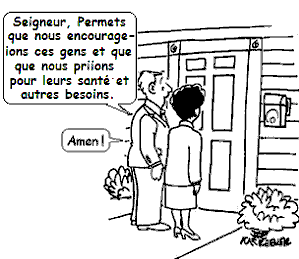 Projetez de rendre visite à ceux qui sont malades ou qui ont des ennuis, afin de prier pour eux.Projetez de rendre visite chez des amis et chez des membres de famille qui ne connaissent pas Jésus, afin de leur parler au sujet du Christ. Prenez d’autres avec vous, ou accompagnez-les, rendre visite à leurs amis et parents, de sorte qu’ils puissent apprendre de votre exemple. Aidez les nouveaux chrétiens à préparer un témoignage simple au sujet de Jésus et de ce qu’il a fait pour eux, de sorte qu’ils puissent porter leur témoignage à leurs amis et familles.Planifiez avec vos collègues la prochaine réunion de culte.Choisissez des activités adaptées aux besoins courants et aux coutumes locales.Racontez or dramatiser l’histoire de Pierre et son équipe qui ont apporté l’évangile à la maison de Corneille.Poser des questions au sujet des choses que vous avez trouvées dans la Partie 1, ci-haut.Expliquez : Nous devrions rendre visite dans les maisons des uns et des autres pour nous encourager et pour prier les uns pour les autres. On ne devrait pas normalement y entrer seul mais deux à deux ou en groupes. Pour éviter le bavardage, un homme ne devrait pas rendre visite seul à une femme chez elle. Pierre a rendu visite à d’autres croyants pour les encourager et pour prier pour les malades. Dieu lui a même donné à ramener une soeur en Christ de la mort à la vie.Nous devrions également entrer dans les maisons de ceux qui ne connaissent pas le Christ, juste comme Pierre est entré dans la maison de Corneille. Pierre a prononcé chez Corneille un message simple au sujet de Jésus. Nous pourrons employer ce même message quand nous rendons visite dans les maisons des personnes qui ne connaissent pas Jésus.Voici quelques points importants que Pierre a racontés au sujet de Jésus : Dieu veut que tout le monde le connaisse et soit sauvé (versets 34 à 36).Dieu a oint Jésus avec l’Esprit Saint et la puissance pour faire du bien, pour guérir les malades, et pour délivrer tous ceux qui ont été opprimés par le diable (versets 37 à 38).Des personnes ont été témoins oculaires de Jésus, de son enterrement, et de ses apparences après qu’il est revenu de la mort à la vie (versets 39 à 41).Juste comme les prophètes l’ont promis il y a longtemps, Jésus nous offre la rémission des péchés par son nom (verset 43).Jésus nous a ordonné de partager cette Bonne Nouvelle avec tout le monde (verset 42).Lisez 1 Pierre 4 : 8 à 9. Expliquez que Dieu bénit ceux qui pratiquent l’hospitalité.Pour introduire le Repas du Seigneur, lisez Luc 7 : 36 à 50 au sujet de la femme qui a lavé les pieds de Jésus avec ses larmes. Expliquez que, à chaque fois que nous venons dans la présence de Jésus, l’Esprit Saint nous convainc de notre péché. Nous devrions prendre du temps pour confesser nos péchés et pour nous rappeler combien est grand le pardon de Dieu. Plus nous reconnaissons notre péché, plus intenses deviennent la gratitude et l’amour que nous sentons pour la grande pitié de Dieu.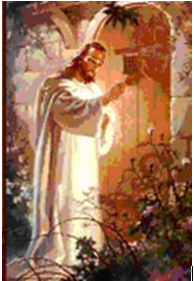 Faites aux enfants présenter les drame, poésie et questions qu’ils ont préparés.Demandez aux croyants de rendre témoignage de la façon dont Dieu les a employés pour servir des autres dans leurs maisons, et aussi de comment Dieu les a bénis lorsqu’ils ont offert l’hospitalité à d’autres croyants.Formez des groupes de deux et de trois personnes, pour prier, pour donner des conseils les uns aux autres, pour confirmer leurs projets de se rendre visites les uns aux autres dans leurs maisons ainsi que d’aller rendre visites aux non croyants.Apprenez par coeur ensemble John 1 : 14.